Je dessine un brigand ! Ich zeichne einen Räuber !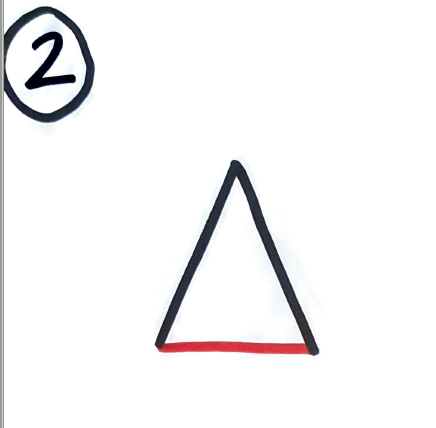 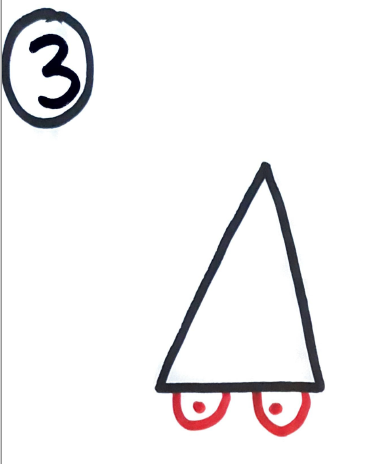 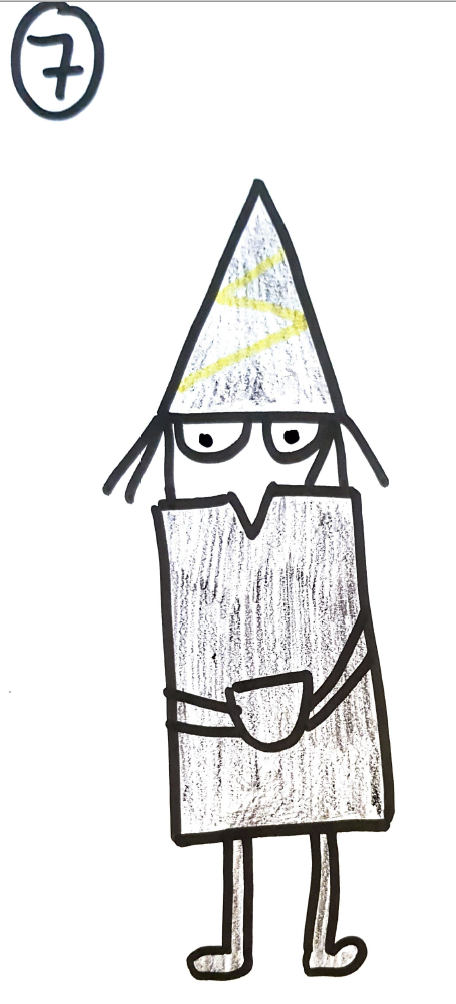 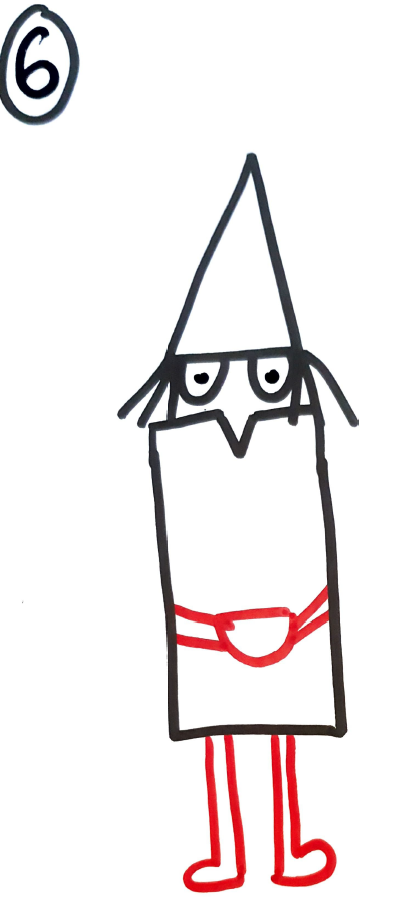 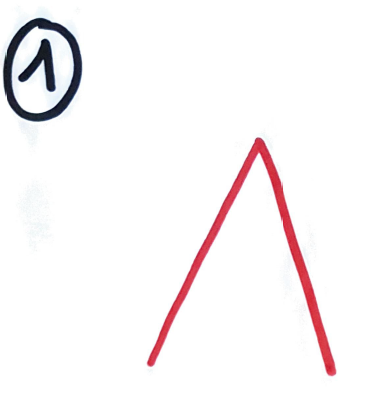 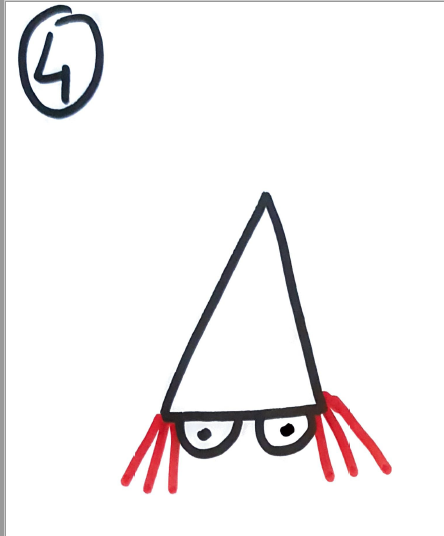 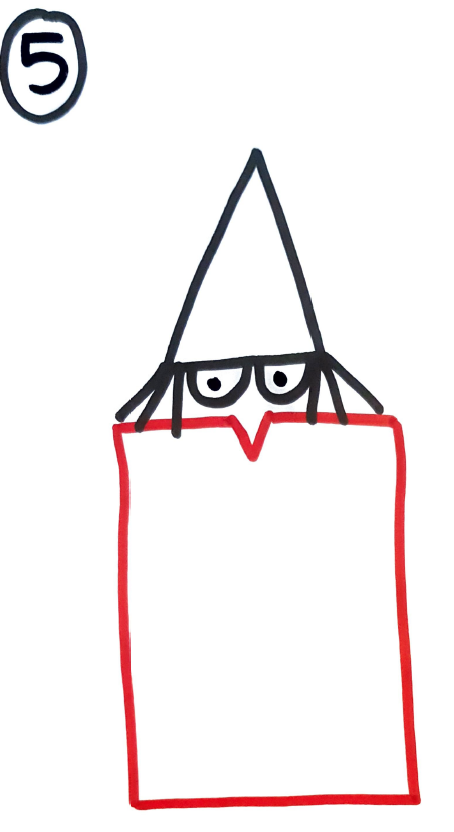 